Yrd. Doç. Dr. Emin HÜSEYİNOĞLUYrd. Doç. Dr. Emin HÜSEYİNOĞLU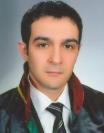 LisansAnkara Üniversitesi Hukuk Fakültesi (2000)Ankara Üniversitesi Hukuk Fakültesi (2000)Yüksek lisansAnkara Üniversitesi Sosyal Bilimler Enstitüsü, Kamu Hukuku Anabilim Dalı (2004) Ankara Üniversitesi Sosyal Bilimler Enstitüsü, Kamu Hukuku Anabilim Dalı (2004) Yüksek lisans tez konusuTürk ve Azerbaycan Ceza Hukukunda Taksirli Müessir FiilTürk ve Azerbaycan Ceza Hukukunda Taksirli Müessir FiilDoktoraAnkara Üniversitesi Sosyal Bilimler Enstitüsü, Kamu Hukuku Anabilim Dalı (2011)Ankara Üniversitesi Sosyal Bilimler Enstitüsü, Kamu Hukuku Anabilim Dalı (2011)Doktora tez konusuRusya Federasyonu Ceza Hukukunda Suça TeşebbüsRusya Federasyonu Ceza Hukukunda Suça TeşebbüsYabancı dilRusça, İngilizceRusça, İngilizcee-maileminhuseyinoglu@gmail.comeminhuseyinoglu@gmail.com